PREFEITURA MUNICIPAL DE GUANAMBISECRETARIA MUNICIPAL DE CULTURA, ESPORTE E LAZERAvenida Sandoval Moraes, nº 681 – Bairro BrindesCNPJ 13.982.640/0001-96CEP 46.430-000 – GUANAMBI/BAHIATelefone (77) 3451-1723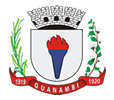 PREFEITURA MUNICIPAL DE GUANAMBI – BASECRETARIA MUNICIPAL DE CULTURA, ESPORTE E LAZERANEXO I – FORMULÁRIO DE INSCRIÇÃOObs.: este formulário deverá ser preenchido, assinado, transformado em pdf e encaminhado para o e-mail editalemergencial.gbi@gmail.comTÍTULO CATEGORIASObs.: marque apenas uma categoria.(     ) CATEGORIA A: apresentações artístico-culturaisExemplos: performances de dança (popular ou contemporânea), monólogos teatrais, pequenas esquetes, apresentações musicais voz e violão ou em dupla/trio, recitais poéticos, palhaçaria ou alguma performance circence, expressões populares, etc.(     ) CATEGORIA B: mini-oficinasExemplos: orientações e dicas sobre técnicas e experiências em pintura, escultura, desenho, gravura, grafite, artesanato, fotografia, cinema, literatura, dança, música, teatro, culinária tradicional, etc.(     ) CATEGORIA C: livreExemplos: performances de outras áreas culturais presentes no município, palestras, diálogos culturais, bate-papos (ao vivo) sobre o trabalho do/a artista, exposições virtuais, etc.(     ) CATEGORIA A: apresentações artístico-culturaisExemplos: performances de dança (popular ou contemporânea), monólogos teatrais, pequenas esquetes, apresentações musicais voz e violão ou em dupla/trio, recitais poéticos, palhaçaria ou alguma performance circence, expressões populares, etc.(     ) CATEGORIA B: mini-oficinasExemplos: orientações e dicas sobre técnicas e experiências em pintura, escultura, desenho, gravura, grafite, artesanato, fotografia, cinema, literatura, dança, música, teatro, culinária tradicional, etc.(     ) CATEGORIA C: livreExemplos: performances de outras áreas culturais presentes no município, palestras, diálogos culturais, bate-papos (ao vivo) sobre o trabalho do/a artista, exposições virtuais, etc.(     ) CATEGORIA A: apresentações artístico-culturaisExemplos: performances de dança (popular ou contemporânea), monólogos teatrais, pequenas esquetes, apresentações musicais voz e violão ou em dupla/trio, recitais poéticos, palhaçaria ou alguma performance circence, expressões populares, etc.(     ) CATEGORIA B: mini-oficinasExemplos: orientações e dicas sobre técnicas e experiências em pintura, escultura, desenho, gravura, grafite, artesanato, fotografia, cinema, literatura, dança, música, teatro, culinária tradicional, etc.(     ) CATEGORIA C: livreExemplos: performances de outras áreas culturais presentes no município, palestras, diálogos culturais, bate-papos (ao vivo) sobre o trabalho do/a artista, exposições virtuais, etc.(     ) CATEGORIA A: apresentações artístico-culturaisExemplos: performances de dança (popular ou contemporânea), monólogos teatrais, pequenas esquetes, apresentações musicais voz e violão ou em dupla/trio, recitais poéticos, palhaçaria ou alguma performance circence, expressões populares, etc.(     ) CATEGORIA B: mini-oficinasExemplos: orientações e dicas sobre técnicas e experiências em pintura, escultura, desenho, gravura, grafite, artesanato, fotografia, cinema, literatura, dança, música, teatro, culinária tradicional, etc.(     ) CATEGORIA C: livreExemplos: performances de outras áreas culturais presentes no município, palestras, diálogos culturais, bate-papos (ao vivo) sobre o trabalho do/a artista, exposições virtuais, etc.ÁREA(S)(    ) Dança(    ) Teatro (    ) Música(    ) Literatura/Poesia(    ) Pintura(    ) Desenho/Gravura(    ) Grafite(    ) Escultura(    ) Dança(    ) Teatro (    ) Música(    ) Literatura/Poesia(    ) Pintura(    ) Desenho/Gravura(    ) Grafite(    ) Escultura(    ) Fotografia(    ) Artesanato(    ) Cinema(    ) Culinária Tradicional(    ) Circo (palhaçaria ou perfomance)(    ) Gestão Cultural(    ) Expressões Populares(    ) Outra ____________________(    ) Fotografia(    ) Artesanato(    ) Cinema(    ) Culinária Tradicional(    ) Circo (palhaçaria ou perfomance)(    ) Gestão Cultural(    ) Expressões Populares(    ) Outra ____________________DADOS GERAIS DO/A PROPONENTEDADOS GERAIS DO/A PROPONENTEDADOS GERAIS DO/A PROPONENTEDADOS GERAIS DO/A PROPONENTEDADOS GERAIS DO/A PROPONENTEProponente(     ) Pessoa Física      (     ) Pessoa Jurídica   (     ) MEI                    (     ) Grupos/Coletivos sem CNPJ(     ) Pessoa Física      (     ) Pessoa Jurídica   (     ) MEI                    (     ) Grupos/Coletivos sem CNPJ(     ) Pessoa Física      (     ) Pessoa Jurídica   (     ) MEI                    (     ) Grupos/Coletivos sem CNPJ(     ) Pessoa Física      (     ) Pessoa Jurídica   (     ) MEI                    (     ) Grupos/Coletivos sem CNPJResponsávelRGCPFCNPJSó preencher se o proponente for Pessoa Jurídica ou MEISó preencher se o proponente for Pessoa Jurídica ou MEISó preencher se o proponente for Pessoa Jurídica ou MEISó preencher se o proponente for Pessoa Jurídica ou MEISua principal fonte de renda vem da área cultural?Endereço completoContatos(e-mail e celular)Link de portfólio (se houver)Link de matéria, vídeo ou entrevista do proponente (se houver)Site, blog ou facebook do proponente (se houver)BREVE HISTÓRICO/CURRÍCULO DO/A PROPONENTE(máximo 10 linhas)BREVE HISTÓRICO/CURRÍCULO DO/A PROPONENTE(máximo 10 linhas)BREVE HISTÓRICO/CURRÍCULO DO/A PROPONENTE(máximo 10 linhas)BREVE HISTÓRICO/CURRÍCULO DO/A PROPONENTE(máximo 10 linhas)BREVE HISTÓRICO/CURRÍCULO DO/A PROPONENTE(máximo 10 linhas)DETALHAMENTO DA ATIVIDADE A SER REALIZADADETALHAMENTO DA ATIVIDADE A SER REALIZADADETALHAMENTO DA ATIVIDADE A SER REALIZADADETALHAMENTO DA ATIVIDADE A SER REALIZADADETALHAMENTO DA ATIVIDADE A SER REALIZADAExplique da melhor forma possível o que você pretende apresentar em sua live/gravação, caso seu projeto seja selecionado.Você dispõe de acesso a internet em casa?(    ) Sim (    ) Não (    ) Sim (    ) Não (    ) Sim (    ) Não (    ) Sim (    ) Não Sua apresentação vai ser realizada AO VIVO ou GRAVADA?(    ) Live ao vivo(    ) Gravada e link enviado para Secretaria de Cultura(    ) Live ao vivo(    ) Gravada e link enviado para Secretaria de Cultura(    ) Live ao vivo(    ) Gravada e link enviado para Secretaria de Cultura(    ) Live ao vivo(    ) Gravada e link enviado para Secretaria de CulturaO que você pretende fazer para mobilizar o público para acompanhar a execução do seu projeto nas redes sociais?Obs: marque quantas opções desejar.(    ) Cartazes ou convites para redes sociais (    ) Camiseta(s)(    ) Entrevistas em blogues ou sites locais/regionais(    ) E-mail(    ) Contato individual via facebook(    ) Contato individual via telefone(    ) Divulgação em grupos de whatsapp(    ) Contato individual via whatsapp(    ) Entrevistas em rádios locais via telefone/whatsapp(    ) Outro_______________________(    ) Cartazes ou convites para redes sociais (    ) Camiseta(s)(    ) Entrevistas em blogues ou sites locais/regionais(    ) E-mail(    ) Contato individual via facebook(    ) Contato individual via telefone(    ) Divulgação em grupos de whatsapp(    ) Contato individual via whatsapp(    ) Entrevistas em rádios locais via telefone/whatsapp(    ) Outro_______________________(    ) Cartazes ou convites para redes sociais (    ) Camiseta(s)(    ) Entrevistas em blogues ou sites locais/regionais(    ) E-mail(    ) Contato individual via facebook(    ) Contato individual via telefone(    ) Divulgação em grupos de whatsapp(    ) Contato individual via whatsapp(    ) Entrevistas em rádios locais via telefone/whatsapp(    ) Outro_______________________(    ) Cartazes ou convites para redes sociais (    ) Camiseta(s)(    ) Entrevistas em blogues ou sites locais/regionais(    ) E-mail(    ) Contato individual via facebook(    ) Contato individual via telefone(    ) Divulgação em grupos de whatsapp(    ) Contato individual via whatsapp(    ) Entrevistas em rádios locais via telefone/whatsapp(    ) Outro_______________________PROPOSTA DE CRONOGRAMA (ENTRE JULHO a SETEMBRO/2020)PROPOSTA DE CRONOGRAMA (ENTRE JULHO a SETEMBRO/2020)PROPOSTA DE CRONOGRAMA (ENTRE JULHO a SETEMBRO/2020)PROPOSTA DE CRONOGRAMA (ENTRE JULHO a SETEMBRO/2020)PROPOSTA DE CRONOGRAMA (ENTRE JULHO a SETEMBRO/2020)Data sugerida para apresentação da live/gravação: PARTICIPANTES DO PROJETO PARTICIPANTES DO PROJETO PARTICIPANTES DO PROJETO PARTICIPANTES DO PROJETO PARTICIPANTES DO PROJETO NomeNomeNomeNomeCPFValor do Prêmio: R$1.000,00 (hum mil reais)Obs.: Conforme consta no edital, no processo de pagamento dos projetos selecionados, a Administração Pública Municipal observará encargos obrigatórios e tributos previstos em lei.Valor do Prêmio: R$1.000,00 (hum mil reais)Obs.: Conforme consta no edital, no processo de pagamento dos projetos selecionados, a Administração Pública Municipal observará encargos obrigatórios e tributos previstos em lei.Valor do Prêmio: R$1.000,00 (hum mil reais)Obs.: Conforme consta no edital, no processo de pagamento dos projetos selecionados, a Administração Pública Municipal observará encargos obrigatórios e tributos previstos em lei.Valor do Prêmio: R$1.000,00 (hum mil reais)Obs.: Conforme consta no edital, no processo de pagamento dos projetos selecionados, a Administração Pública Municipal observará encargos obrigatórios e tributos previstos em lei.Valor do Prêmio: R$1.000,00 (hum mil reais)Obs.: Conforme consta no edital, no processo de pagamento dos projetos selecionados, a Administração Pública Municipal observará encargos obrigatórios e tributos previstos em lei.INFORMAÇÕES OU LINKS ADICIONAIS (opcional)INFORMAÇÕES OU LINKS ADICIONAIS (opcional)INFORMAÇÕES OU LINKS ADICIONAIS (opcional)INFORMAÇÕES OU LINKS ADICIONAIS (opcional)INFORMAÇÕES OU LINKS ADICIONAIS (opcional)DECLARAÇÕESDECLARAÇÕESDECLARAÇÕESDECLARAÇÕESDECLARAÇÕESDeclaro que:Sou  residente e/ou domiciliado/a em Guanambi há pelo menos 02 anos.Que me responsabilizo pelos compromissos e encargos de natureza trabalhista, previdenciária, fiscal, comercial, bancária, intelectual (direito autoral e de propriedade industrial), bem como quaisquer outros resultantes desta contratação.Que estou ciente que, havendo a necessidade, uma nova data de realização do projeto poderá ser acordada com a Secretaria de Cultura, Esporte e Lazer de Gunambi.Que incluirei em todo material de divulgação e produtos resultantes do Projeto, as logomarcas da Secretaria Municipal de Cultura, Esporte e Lazer e da Prefeitura Municipal de Gunambi.Que autorizo a Secretaria Municipal de Cultura, Esporte e Lazer/Prefeitura Municipal de Guanambi a publicizar imagens e produtos resultantes do projeto, em qualquer meio de comunicação, antes, durante e depois do encerramento deste edital.Que mencionarei tanto na abertura, quanto na finalização da live/gravação do meu projeto, a importância das medidas preventivas e principais cuidados no enfrentamento do novo Coronavírus. Que realizarei meu projeto conforme proposto e acordado com a Secretaria de Cultura, Esporte e Lazer de Guanambi.Que não sou servidor vinculado a Secretaria de Cultura, Esporte e Lazer do Município.Que estou ciente de que no processo de pagamento do projeto, a Administração Pública Municipal observará os encargos obrigatórios e tributos previstos em lei.Declaro, ainda, que as informações aqui prestadas são verdadeiras, sob pena de incorrer nas comunicações previstas nas esferas cível, criminal e administrativa, na forma da lei.Declaro que:Sou  residente e/ou domiciliado/a em Guanambi há pelo menos 02 anos.Que me responsabilizo pelos compromissos e encargos de natureza trabalhista, previdenciária, fiscal, comercial, bancária, intelectual (direito autoral e de propriedade industrial), bem como quaisquer outros resultantes desta contratação.Que estou ciente que, havendo a necessidade, uma nova data de realização do projeto poderá ser acordada com a Secretaria de Cultura, Esporte e Lazer de Gunambi.Que incluirei em todo material de divulgação e produtos resultantes do Projeto, as logomarcas da Secretaria Municipal de Cultura, Esporte e Lazer e da Prefeitura Municipal de Gunambi.Que autorizo a Secretaria Municipal de Cultura, Esporte e Lazer/Prefeitura Municipal de Guanambi a publicizar imagens e produtos resultantes do projeto, em qualquer meio de comunicação, antes, durante e depois do encerramento deste edital.Que mencionarei tanto na abertura, quanto na finalização da live/gravação do meu projeto, a importância das medidas preventivas e principais cuidados no enfrentamento do novo Coronavírus. Que realizarei meu projeto conforme proposto e acordado com a Secretaria de Cultura, Esporte e Lazer de Guanambi.Que não sou servidor vinculado a Secretaria de Cultura, Esporte e Lazer do Município.Que estou ciente de que no processo de pagamento do projeto, a Administração Pública Municipal observará os encargos obrigatórios e tributos previstos em lei.Declaro, ainda, que as informações aqui prestadas são verdadeiras, sob pena de incorrer nas comunicações previstas nas esferas cível, criminal e administrativa, na forma da lei.Declaro que:Sou  residente e/ou domiciliado/a em Guanambi há pelo menos 02 anos.Que me responsabilizo pelos compromissos e encargos de natureza trabalhista, previdenciária, fiscal, comercial, bancária, intelectual (direito autoral e de propriedade industrial), bem como quaisquer outros resultantes desta contratação.Que estou ciente que, havendo a necessidade, uma nova data de realização do projeto poderá ser acordada com a Secretaria de Cultura, Esporte e Lazer de Gunambi.Que incluirei em todo material de divulgação e produtos resultantes do Projeto, as logomarcas da Secretaria Municipal de Cultura, Esporte e Lazer e da Prefeitura Municipal de Gunambi.Que autorizo a Secretaria Municipal de Cultura, Esporte e Lazer/Prefeitura Municipal de Guanambi a publicizar imagens e produtos resultantes do projeto, em qualquer meio de comunicação, antes, durante e depois do encerramento deste edital.Que mencionarei tanto na abertura, quanto na finalização da live/gravação do meu projeto, a importância das medidas preventivas e principais cuidados no enfrentamento do novo Coronavírus. Que realizarei meu projeto conforme proposto e acordado com a Secretaria de Cultura, Esporte e Lazer de Guanambi.Que não sou servidor vinculado a Secretaria de Cultura, Esporte e Lazer do Município.Que estou ciente de que no processo de pagamento do projeto, a Administração Pública Municipal observará os encargos obrigatórios e tributos previstos em lei.Declaro, ainda, que as informações aqui prestadas são verdadeiras, sob pena de incorrer nas comunicações previstas nas esferas cível, criminal e administrativa, na forma da lei.Declaro que:Sou  residente e/ou domiciliado/a em Guanambi há pelo menos 02 anos.Que me responsabilizo pelos compromissos e encargos de natureza trabalhista, previdenciária, fiscal, comercial, bancária, intelectual (direito autoral e de propriedade industrial), bem como quaisquer outros resultantes desta contratação.Que estou ciente que, havendo a necessidade, uma nova data de realização do projeto poderá ser acordada com a Secretaria de Cultura, Esporte e Lazer de Gunambi.Que incluirei em todo material de divulgação e produtos resultantes do Projeto, as logomarcas da Secretaria Municipal de Cultura, Esporte e Lazer e da Prefeitura Municipal de Gunambi.Que autorizo a Secretaria Municipal de Cultura, Esporte e Lazer/Prefeitura Municipal de Guanambi a publicizar imagens e produtos resultantes do projeto, em qualquer meio de comunicação, antes, durante e depois do encerramento deste edital.Que mencionarei tanto na abertura, quanto na finalização da live/gravação do meu projeto, a importância das medidas preventivas e principais cuidados no enfrentamento do novo Coronavírus. Que realizarei meu projeto conforme proposto e acordado com a Secretaria de Cultura, Esporte e Lazer de Guanambi.Que não sou servidor vinculado a Secretaria de Cultura, Esporte e Lazer do Município.Que estou ciente de que no processo de pagamento do projeto, a Administração Pública Municipal observará os encargos obrigatórios e tributos previstos em lei.Declaro, ainda, que as informações aqui prestadas são verdadeiras, sob pena de incorrer nas comunicações previstas nas esferas cível, criminal e administrativa, na forma da lei.Declaro que:Sou  residente e/ou domiciliado/a em Guanambi há pelo menos 02 anos.Que me responsabilizo pelos compromissos e encargos de natureza trabalhista, previdenciária, fiscal, comercial, bancária, intelectual (direito autoral e de propriedade industrial), bem como quaisquer outros resultantes desta contratação.Que estou ciente que, havendo a necessidade, uma nova data de realização do projeto poderá ser acordada com a Secretaria de Cultura, Esporte e Lazer de Gunambi.Que incluirei em todo material de divulgação e produtos resultantes do Projeto, as logomarcas da Secretaria Municipal de Cultura, Esporte e Lazer e da Prefeitura Municipal de Gunambi.Que autorizo a Secretaria Municipal de Cultura, Esporte e Lazer/Prefeitura Municipal de Guanambi a publicizar imagens e produtos resultantes do projeto, em qualquer meio de comunicação, antes, durante e depois do encerramento deste edital.Que mencionarei tanto na abertura, quanto na finalização da live/gravação do meu projeto, a importância das medidas preventivas e principais cuidados no enfrentamento do novo Coronavírus. Que realizarei meu projeto conforme proposto e acordado com a Secretaria de Cultura, Esporte e Lazer de Guanambi.Que não sou servidor vinculado a Secretaria de Cultura, Esporte e Lazer do Município.Que estou ciente de que no processo de pagamento do projeto, a Administração Pública Municipal observará os encargos obrigatórios e tributos previstos em lei.Declaro, ainda, que as informações aqui prestadas são verdadeiras, sob pena de incorrer nas comunicações previstas nas esferas cível, criminal e administrativa, na forma da lei.Data:___/_____/2020Data:___/_____/2020Assinatura:Assinatura:Assinatura: